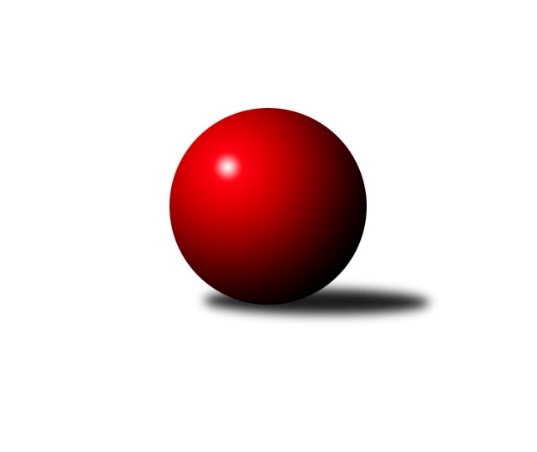 Č.4Ročník 2017/2018	14.10.2017Nejlepšího výkonu v tomto kole: 3473 dosáhlo družstvo: TJ Lokomotiva Trutnov 3.KLM B 2017/2018Výsledky 4. kolaSouhrnný přehled výsledků:TJ Sparta Kutná Hora	- SK Žižkov Praha	1:7	3213:3408	6.5:17.5	14.10.SKK Jičín B	- TJ Lokomotiva Trutnov 	1:7	3217:3473	6.0:18.0	14.10.KK Konstruktiva Praha B	- Sokol Kolín 	5:3	3214:3163	12.0:12.0	14.10.SKK Hořice B	- TJ Sokol Benešov 	2:6	3328:3438	10.0:14.0	14.10.KK Jiří Poděbrady	- Spartak Rokytnice n. J. 	1:7	3191:3312	9.0:15.0	14.10.SKK Náchod	- TJ Sokol Tehovec 	6:2	3389:3332	12.0:12.0	14.10.SKK Jičín B	- Sokol Kolín 	3:5	3284:3310	13.0:11.0	4.10.Spartak Rokytnice n. J. 	- SKK Náchod	2.5:5.5	3120:3166	10.5:13.5	8.10.Tabulka družstev:	1.	SK Žižkov Praha	4	3	0	1	22.0 : 10.0 	57.5 : 38.5 	 3347	6	2.	TJ Lokomotiva Trutnov	4	3	0	1	20.5 : 11.5 	52.0 : 44.0 	 3374	6	3.	SKK Hořice B	4	3	0	1	20.0 : 12.0 	50.0 : 46.0 	 3269	6	4.	SKK Náchod	4	3	0	1	19.5 : 12.5 	51.0 : 45.0 	 3236	6	5.	TJ Sokol Benešov	4	3	0	1	19.5 : 12.5 	47.5 : 48.5 	 3308	6	6.	TJ Sparta Kutná Hora	4	3	0	1	17.5 : 14.5 	48.5 : 47.5 	 3216	6	7.	KK Jiří Poděbrady	4	2	0	2	15.0 : 17.0 	47.0 : 49.0 	 3247	4	8.	TJ Sokol Tehovec	4	1	0	3	14.0 : 18.0 	49.0 : 47.0 	 3240	2	9.	Spartak Rokytnice n. J.	4	1	0	3	14.0 : 18.0 	48.5 : 47.5 	 3231	2	10.	Sokol Kolín	4	1	0	3	13.0 : 19.0 	46.0 : 50.0 	 3223	2	11.	KK Konstruktiva Praha B	4	1	0	3	10.0 : 22.0 	41.0 : 55.0 	 3152	2	12.	SKK Jičín B	4	0	0	4	7.0 : 25.0 	38.0 : 58.0 	 3205	0Podrobné výsledky kola:	 TJ Sparta Kutná Hora	3213	1:7	3408	SK Žižkov Praha	Vladimír Holý	121 	 135 	 136 	140	532 	 1:3 	 570 	 150	163 	 115	142	Martin Beran	Agaton Plaňanský ml.	137 	 126 	 132 	118	513 	 0:4 	 567 	 142	139 	 136	150	Petr Veverka	Dušan Hrčkulák	128 	 127 	 131 	154	540 	 1.5:2.5 	 577 	 143	123 	 157	154	Josef Kašpar	Jiří Barbora *1	135 	 129 	 141 	125	530 	 1:3 	 595 	 159	147 	 126	163	Jiří Zetek	Petr Dus	119 	 142 	 147 	136	544 	 2:2 	 537 	 131	127 	 129	150	František Rusín	Michal Hrčkulák	150 	 131 	 126 	147	554 	 1:3 	 562 	 130	152 	 129	151	Stanislav Schuhrozhodčí: střídání: *1 od 61. hodu Tomáš JelínekNejlepší výkon utkání: 595 - Jiří Zetek	 SKK Jičín B	3217	1:7	3473	TJ Lokomotiva Trutnov 	Petr Kolář	165 	 136 	 127 	142	570 	 3:1 	 537 	 141	125 	 145	126	Marek Plšek	Vladimír Pavlata	141 	 138 	 145 	131	555 	 1:3 	 621 	 162	168 	 143	148	Roman Straka	Martin Mazáček	135 	 150 	 115 	136	536 	 1:3 	 559 	 147	148 	 125	139	David Ryzák	František Černý	130 	 117 	 129 	116	492 	 0:4 	 557 	 156	137 	 146	118	Marek Žoudlík	Tomáš Pavlata	131 	 157 	 130 	104	522 	 1:3 	 603 	 149	148 	 151	155	Petr Holý	Vladimír Řehák	132 	 134 	 141 	135	542 	 0:4 	 596 	 151	135 	 149	161	Kamil Fiebingerrozhodčí: Nejlepší výkon utkání: 621 - Roman Straka	 KK Konstruktiva Praha B	3214	5:3	3163	Sokol Kolín 	Arnošt Nedbal	122 	 153 	 135 	127	537 	 2:2 	 529 	 146	129 	 119	135	Jiří Tichý	Jaroslav ml. Pleticha ml.	107 	 124 	 145 	150	526 	 2:2 	 530 	 114	123 	 154	139	Jiří Němec	Stanislav Vesecký	164 	 169 	 139 	128	600 	 4:0 	 534 	 140	147 	 125	122	Lukáš Holosko	Miroslav Šnejdar st.	117 	 123 	 117 	129	486 	 1:3 	 513 	 136	138 	 130	109	Vojtěch Zelenka	Jakub Hlava	131 	 147 	 150 	121	549 	 2:2 	 515 	 132	140 	 110	133	Jan Pelák	Václav Posejpal	119 	 133 	 123 	141	516 	 1:3 	 542 	 125	150 	 120	147	Miloslav Vikrozhodčí: Nejlepší výkon utkání: 600 - Stanislav Vesecký	 SKK Hořice B	3328	2:6	3438	TJ Sokol Benešov 	Ivan Vondráček	123 	 166 	 120 	135	544 	 1:3 	 572 	 147	143 	 129	153	Jaroslav Franěk	Karel Košťál *1	142 	 132 	 142 	122	538 	 2:2 	 549 	 139	151 	 125	134	Petr Červ	Ondřej Fikar	138 	 125 	 133 	136	532 	 0:4 	 604 	 155	136 	 164	149	Ivan Januš	Radek Košťál	175 	 126 	 128 	148	577 	 2:2 	 569 	 148	144 	 135	142	Miroslav Šostý	Martin Bartoníček	123 	 155 	 133 	139	550 	 2:2 	 551 	 147	133 	 137	134	Lukáš Kočí	Miroslav Nálevka	144 	 168 	 141 	134	587 	 3:1 	 593 	 141	147 	 137	168	Tomáš Svobodarozhodčí: střídání: *1 od 11. hodu Martin ZvoníčekNejlepší výkon utkání: 604 - Ivan Januš	 KK Jiří Poděbrady	3191	1:7	3312	Spartak Rokytnice n. J. 	Ladislav Nožička *1	121 	 133 	 119 	132	505 	 1:3 	 520 	 127	120 	 139	134	Slavomír Trepera	Václav Kňap	125 	 122 	 151 	148	546 	 0:4 	 616 	 133	150 	 155	178	Michal Jirouš	Lukáš Štich	151 	 135 	 137 	133	556 	 2:2 	 555 	 141	146 	 142	126	Zdeněk st. Novotný st.	Vít Jírovec	122 	 118 	 141 	131	512 	 2:2 	 530 	 127	144 	 130	129	Štěpán Kvapil	Jiří st. Miláček	156 	 109 	 130 	143	538 	 2:2 	 546 	 125	142 	 140	139	Milan Valášek	Ondřej Šustr	152 	 143 	 115 	124	534 	 2:2 	 545 	 128	121 	 147	149	Petr Mařasrozhodčí: střídání: *1 od 91. hodu Svatopluk ČechNejlepší výkon utkání: 616 - Michal Jirouš	 SKK Náchod	3389	6:2	3332	TJ Sokol Tehovec 	Antonín Hejzlar	165 	 132 	 165 	133	595 	 2:2 	 582 	 127	136 	 154	165	Tomáš Čožík	Aleš Tichý	143 	 126 	 149 	152	570 	 3:1 	 532 	 117	146 	 130	139	Jiří Šťastný	Martin Kováčik	144 	 134 	 156 	135	569 	 3:1 	 545 	 131	141 	 142	131	Jaroslav Procházka	Tomáš Majer	121 	 131 	 153 	139	544 	 1:3 	 549 	 113	132 	 155	149	Petr Seidl *1	Tomáš Adamů	136 	 131 	 138 	145	550 	 1:3 	 576 	 145	148 	 122	161	Jakub Šmidlík	Jan Adamů	150 	 145 	 131 	135	561 	 2:2 	 548 	 145	122 	 135	146	Martin Bílekrozhodčí: střídání: *1 od 31. hodu Martin HroudaNejlepší výkon utkání: 595 - Antonín Hejzlar	 SKK Jičín B	3284	3:5	3310	Sokol Kolín 	Pavel Kaan	127 	 140 	 141 	147	555 	 4:0 	 515 	 115	139 	 131	130	Vojtěch Zelenka	Petr Kolář	126 	 152 	 123 	122	523 	 0:4 	 596 	 161	157 	 130	148	Jiří Němec	Martin Mazáček	130 	 135 	 142 	126	533 	 4:0 	 476 	 113	121 	 118	124	Dalibor Mierva	Vladimír Pavlata	132 	 142 	 142 	155	571 	 3:1 	 546 	 142	137 	 123	144	Lukáš Holosko	Tomáš Pavlata	146 	 124 	 160 	135	565 	 1:3 	 593 	 163	145 	 139	146	Jan Pelák	Vladimír Řehák	116 	 139 	 137 	145	537 	 1:3 	 584 	 147	152 	 143	142	Miloslav Vikrozhodčí: Nejlepší výkon utkání: 596 - Jiří Němec	 Spartak Rokytnice n. J. 	3120	2.5:5.5	3166	SKK Náchod	Petr Janouch *1	123 	 138 	 128 	127	516 	 2:2 	 513 	 133	111 	 126	143	Antonín Hejzlar	Jakub Stejskal	142 	 119 	 118 	123	502 	 0:4 	 532 	 152	131 	 120	129	Aleš Tichý	Zdeněk st. Novotný st.	132 	 130 	 144 	117	523 	 1:3 	 547 	 142	136 	 129	140	Martin Kováčik	Jan Volf	133 	 139 	 127 	133	532 	 2:2 	 532 	 130	130 	 129	143	Tomáš Majer	Jan Mařas	132 	 135 	 128 	127	522 	 4:0 	 500 	 126	132 	 116	126	Tomáš Adamů	Milan Valášek	141 	 143 	 112 	129	525 	 1.5:2.5 	 542 	 143	136 	 134	129	Jan Adamůrozhodčí: střídání: *1 od 31. hodu Bohumil KuřinaNejlepší výkon utkání: 547 - Martin KováčikPořadí jednotlivců:	jméno hráče	družstvo	celkem	plné	dorážka	chyby	poměr kuž.	Maximum	1.	Roman Straka 	TJ Lokomotiva Trutnov 	602.00	395.0	207.0	1.8	3/3	(621)	2.	Josef Kašpar 	SK Žižkov Praha	577.50	372.7	204.8	4.0	3/3	(583)	3.	Ivan Januš 	TJ Sokol Benešov 	575.50	377.3	198.3	5.3	4/4	(604)	4.	Kamil Fiebinger 	TJ Lokomotiva Trutnov 	571.33	371.3	200.0	4.0	3/3	(596)	5.	Tomáš Pavlata 	SKK Jičín B	568.67	375.2	193.5	4.5	2/2	(583)	6.	Petr Holý 	TJ Lokomotiva Trutnov 	568.33	373.0	195.3	2.3	3/3	(603)	7.	Martin Beran 	SK Žižkov Praha	566.83	382.5	184.3	3.5	3/3	(611)	8.	Jaroslav Procházka 	TJ Sokol Tehovec 	566.50	382.8	183.7	2.0	3/3	(593)	9.	Jiří Zetek 	SK Žižkov Praha	566.33	368.5	197.8	1.7	3/3	(595)	10.	Jiří Němec 	Sokol Kolín 	565.50	367.2	198.3	3.7	3/3	(601)	11.	Lukáš Kočí 	TJ Sokol Benešov 	564.25	365.8	198.5	4.0	4/4	(585)	12.	Martin Bartoníček 	SKK Hořice B	563.00	379.0	184.0	1.3	2/3	(568)	13.	Radek Košťál 	SKK Hořice B	562.33	368.7	193.7	2.3	3/3	(577)	14.	Václav Kňap 	KK Jiří Poděbrady	560.83	372.3	188.5	1.7	3/3	(576)	15.	Petr Mařas 	Spartak Rokytnice n. J. 	560.00	370.0	190.0	5.0	3/3	(584)	16.	Tomáš Svoboda 	TJ Sokol Benešov 	559.25	378.5	180.8	3.5	4/4	(593)	17.	Petr Vokáč 	SKK Hořice B	559.00	373.0	186.0	4.0	2/3	(570)	18.	František Rusín 	SK Žižkov Praha	557.67	369.8	187.8	4.3	3/3	(597)	19.	Martin Kováčik 	SKK Náchod	557.00	367.2	189.8	4.5	3/3	(587)	20.	Tomáš Čožík 	TJ Sokol Tehovec 	555.33	365.0	190.3	3.7	3/3	(582)	21.	Lukáš Štich 	KK Jiří Poděbrady	554.67	367.8	186.8	4.3	3/3	(580)	22.	Marek Žoudlík 	TJ Lokomotiva Trutnov 	554.25	382.3	172.0	4.0	2/3	(557)	23.	Jan Pelák 	Sokol Kolín 	552.33	364.3	188.0	4.5	3/3	(593)	24.	Ondřej Fikar 	SKK Hořice B	551.67	376.8	174.8	4.7	3/3	(558)	25.	Marek Plšek 	TJ Lokomotiva Trutnov 	550.67	368.8	181.8	2.8	3/3	(576)	26.	Leoš Vobořil 	TJ Sparta Kutná Hora	549.50	366.5	183.0	5.0	2/2	(569)	27.	Miloslav Vik 	Sokol Kolín 	549.17	363.0	186.2	4.3	3/3	(584)	28.	Jaroslav Franěk 	TJ Sokol Benešov 	547.25	366.5	180.8	5.8	4/4	(581)	29.	Ivan Vondráček 	SKK Hořice B	546.75	361.8	185.0	4.0	2/3	(561)	30.	Karel Košťál 	SKK Hořice B	546.33	376.7	169.7	5.3	3/3	(590)	31.	Vladimír Holý 	TJ Sparta Kutná Hora	545.83	362.0	183.8	4.5	2/2	(576)	32.	Dušan Hrčkulák 	TJ Sparta Kutná Hora	545.50	366.7	178.8	6.2	2/2	(575)	33.	Aleš Tichý 	SKK Náchod	545.33	354.3	191.0	4.7	3/3	(570)	34.	Jiří ml. Miláček 	KK Jiří Poděbrady	545.00	363.5	181.5	2.0	2/3	(560)	35.	Zdeněk st. Novotný  st.	Spartak Rokytnice n. J. 	545.00	365.2	179.8	6.5	3/3	(570)	36.	Petr Červ 	TJ Sokol Benešov 	544.33	368.0	176.3	6.0	3/4	(549)	37.	Jiří Makovička 	KK Konstruktiva Praha B	543.75	370.5	173.3	8.3	2/2	(572)	38.	Jan Adamů 	SKK Náchod	542.17	361.2	181.0	4.0	3/3	(561)	39.	Stanislav Vesecký 	KK Konstruktiva Praha B	540.50	360.2	180.3	4.2	2/2	(600)	40.	Jiří Šťastný 	TJ Sokol Tehovec 	539.33	367.5	171.8	3.2	3/3	(561)	41.	Michal Hrčkulák 	TJ Sparta Kutná Hora	539.25	367.3	172.0	3.3	2/2	(571)	42.	Štěpán Kvapil 	Spartak Rokytnice n. J. 	539.00	374.5	164.5	6.0	2/3	(548)	43.	Petr Veverka 	SK Žižkov Praha	538.67	363.7	175.0	5.7	3/3	(567)	44.	Arnošt Nedbal 	KK Konstruktiva Praha B	538.50	362.8	175.7	6.2	2/2	(556)	45.	Václav Posejpal 	KK Konstruktiva Praha B	537.17	355.5	181.7	3.0	2/2	(554)	46.	Vladimír Pavlata 	SKK Jičín B	536.50	350.8	185.8	10.3	2/2	(571)	47.	David Ryzák 	TJ Lokomotiva Trutnov 	536.00	358.3	177.8	5.3	2/3	(559)	48.	Lukáš Holosko 	Sokol Kolín 	536.00	363.7	172.3	4.3	3/3	(546)	49.	Martin Mazáček 	SKK Jičín B	535.00	361.2	173.8	6.7	2/2	(536)	50.	Stanislav Schuh 	SK Žižkov Praha	534.33	361.7	172.7	5.3	3/3	(562)	51.	Vladimír Řehák 	SKK Jičín B	533.50	356.7	176.8	2.2	2/2	(547)	52.	Tomáš Adamů 	SKK Náchod	532.50	353.5	179.0	2.8	3/3	(559)	53.	Milan Valášek 	Spartak Rokytnice n. J. 	532.33	357.7	174.7	5.7	3/3	(546)	54.	Antonín Hejzlar 	SKK Náchod	532.17	355.0	177.2	6.0	3/3	(595)	55.	Jakub Šmidlík 	TJ Sokol Tehovec 	532.00	347.0	185.0	3.0	2/3	(576)	56.	Ondřej Šustr 	KK Jiří Poděbrady	532.00	359.0	173.0	7.0	3/3	(562)	57.	Slavomír Trepera 	Spartak Rokytnice n. J. 	530.67	354.7	176.0	2.3	3/3	(538)	58.	Miloš Holý 	KK Jiří Poděbrady	529.50	353.5	176.0	5.5	2/3	(554)	59.	Jiří Barbora 	TJ Sparta Kutná Hora	529.25	351.3	178.0	3.5	2/2	(551)	60.	Petr Dus 	TJ Sparta Kutná Hora	528.67	363.5	165.2	4.7	2/2	(550)	61.	Miroslav Šostý 	TJ Sokol Benešov 	528.00	367.7	160.3	6.0	3/4	(569)	62.	Svatopluk Čech 	KK Jiří Poděbrady	527.50	359.0	168.5	8.0	2/3	(539)	63.	Tomáš Majer 	SKK Náchod	527.17	363.8	163.3	3.2	3/3	(544)	64.	Miroslav Kužel 	TJ Lokomotiva Trutnov 	526.00	356.5	169.5	5.0	2/3	(537)	65.	Vít Jírovec 	KK Jiří Poděbrady	520.50	364.5	156.0	7.0	2/3	(529)	66.	Petr Seidl 	TJ Sokol Tehovec 	519.50	350.5	169.0	5.5	2/3	(523)	67.	Petr Janouch 	Spartak Rokytnice n. J. 	516.50	364.0	152.5	7.0	2/3	(543)	68.	Petr Šmidlík 	TJ Sokol Tehovec 	511.50	346.5	165.0	6.5	2/3	(512)	69.	Vojtěch Zelenka 	Sokol Kolín 	510.67	356.3	154.3	10.0	3/3	(515)	70.	Martin Hrouda 	TJ Sokol Tehovec 	510.50	352.5	158.0	8.5	2/3	(514)	71.	Jakub Hlava 	KK Konstruktiva Praha B	506.83	347.8	159.0	9.0	2/2	(549)	72.	Jan Mařas 	Spartak Rokytnice n. J. 	505.50	350.5	155.0	7.0	2/3	(522)	73.	Dalibor Mierva 	Sokol Kolín 	503.50	352.0	151.5	8.5	2/3	(531)	74.	Miroslav Šnejdar  st.	KK Konstruktiva Praha B	483.67	356.0	127.7	12.5	2/2	(508)		Michal Jirouš 	Spartak Rokytnice n. J. 	616.00	395.0	221.0	0.0	1/3	(616)		Jaroslav Kříž 	SKK Jičín B	585.00	369.0	216.0	3.0	1/2	(585)		Miroslav Nálevka 	SKK Hořice B	566.50	361.5	205.0	4.5	1/3	(587)		Michal Vlček 	TJ Lokomotiva Trutnov 	557.00	381.0	176.0	3.0	1/3	(557)		Pavel Kaan 	SKK Jičín B	555.00	386.0	169.0	10.0	1/2	(555)		Petr Kolář 	SKK Jičín B	553.33	368.3	185.0	6.0	1/2	(570)		Ladislav Nožička 	KK Jiří Poděbrady	553.00	353.0	200.0	2.0	1/3	(553)		Jiří st. Miláček 	KK Jiří Poděbrady	550.50	352.5	198.0	3.0	1/3	(563)		Martin Bílek 	TJ Sokol Tehovec 	548.00	386.0	162.0	7.0	1/3	(548)		Luboš Kocmich 	SK Žižkov Praha	547.50	378.0	169.5	4.5	1/3	(564)		Jiří Franěk 	TJ Sokol Benešov 	533.00	355.0	178.0	5.0	1/4	(533)		Jan Volf 	Spartak Rokytnice n. J. 	532.00	369.0	163.0	9.0	1/3	(532)		Jiří Tichý 	Sokol Kolín 	529.00	353.0	176.0	6.0	1/3	(529)		Agaton Plaňanský  ml.	TJ Sparta Kutná Hora	528.67	361.3	167.3	2.7	1/2	(558)		Jindřich Lauer 	Sokol Kolín 	527.00	364.0	163.0	9.0	1/3	(527)		Jaroslav ml. Pleticha  ml.	KK Konstruktiva Praha B	526.00	346.0	180.0	4.0	1/2	(526)		Jakub Stejskal 	Spartak Rokytnice n. J. 	502.00	350.0	152.0	4.0	1/3	(502)		Agaton Plaňanský  st.	SKK Jičín B	499.00	348.0	151.0	12.0	1/2	(499)		Filip Januš 	TJ Sokol Benešov 	495.00	339.0	156.0	12.0	1/4	(495)		Jiří Čapek 	SKK Jičín B	492.00	359.0	133.0	13.0	1/2	(492)		František Černý 	SKK Jičín B	492.00	363.0	129.0	14.0	1/2	(492)		Jiří Kapucián 	SKK Jičín B	487.00	344.0	143.0	4.0	1/2	(487)Sportovně technické informace:Starty náhradníků:registrační číslo	jméno a příjmení 	datum startu 	družstvo	číslo startu
Hráči dopsaní na soupisku:registrační číslo	jméno a příjmení 	datum startu 	družstvo	Program dalšího kola:5. kolo21.10.2017	so	9:00	Spartak Rokytnice n. J.  - TJ Sokol Tehovec 	21.10.2017	so	10:00	TJ Lokomotiva Trutnov  - TJ Sparta Kutná Hora	21.10.2017	so	13:00	Sokol Kolín  - SKK Hořice B	21.10.2017	so	13:30	SK Žižkov Praha - KK Konstruktiva Praha B	21.10.2017	so	14:00	KK Jiří Poděbrady - SKK Jičín B	21.10.2017	so	17:30	SKK Náchod - TJ Sokol Benešov 	Nejlepší šestka kola - absolutněNejlepší šestka kola - absolutněNejlepší šestka kola - absolutněNejlepší šestka kola - absolutněNejlepší šestka kola - dle průměru kuželenNejlepší šestka kola - dle průměru kuželenNejlepší šestka kola - dle průměru kuželenNejlepší šestka kola - dle průměru kuželenNejlepší šestka kola - dle průměru kuželenPočetJménoNázev týmuVýkonPočetJménoNázev týmuPrůměr (%)Výkon3xRoman StrakaTrutnov6211xMichal JiroušRokytnice114.596161xMichal JiroušRokytnice6161xStanislav VeseckýKonstruktiva B113.516002xIvan JanušBenešov6043xRoman StrakaTrutnov112.946211xPetr HolýTrutnov6031xPetr HolýTrutnov109.676031xStanislav VeseckýKonstruktiva B6002xIvan JanušBenešov109.486042xKamil FiebingerTrutnov5961xAntonín HejzlarNáchod109.33595